聖雅各福群會 青年服務課程／活動報名表     □青萌優惠計劃參加者會員編號：　　　　　　　　　　 聯絡電話：　　　　　　　　　　　姓　　名：（中文）　　　　　　　　　         性別：　　　    	（英文）　　　　　　　　　　　　　　　             出生日期：　　日　　月　　年	電子郵件信箱：　　　　　　　　　　請攜同收費到以下地址：香港大坑勵德邨邨榮樓第5座1樓	查詢電話：2571 3117　　　　　　　　　　：香港柴灣興華邨二期商場	查詢電話：3428 5753*此表格適用於青萌銅鑼灣綜合服務中心 及 賽馬會青萌柴灣綜合服務中心職員專用職員專用職員專用職員專用職員專用編號個別課程／活動名稱兒童成人長者費用收據號碼合計　合計　＄＄＄＄日期(  )現金(  )支票(  )其他　(  )現金(  )支票(  )其他　經手人簽名：經手人簽名：經手人簽名：經手人簽名：經手人簽名：供家庭活動填寫一同參加活動之家屬姓名出生日期關係供家庭活動填寫供家庭活動填寫供家庭活動填寫供家庭活動填寫請細閱、回答及簽名：請細閱、回答及簽名：1.所有個人資料絕對保密；手機短訊主要於聯絡及通訊之用，如 閣下不欲收到任何服務資料，請致電2571 3117(青萌銅鑼灣綜合服務中心)或3428 5753(賽馬會青萌柴灣綜合服務中心)與中心職員聯絡。2.活動過程中將會拍攝相片或攝錄作記錄或推廣，如　閣下不欲上鏡，請自行避開鏡頭。3.活動報名手續一旦完成，原則上不能退款或由其他人代為出席。報名人簽署：              日期：　　　　 　　  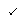 4.□本中心會為經濟有困難者提供活動資助，如有需要，請填□5.請以正楷填寫下列資料，備作通訊之用姓名：                                                      地址：                                                      